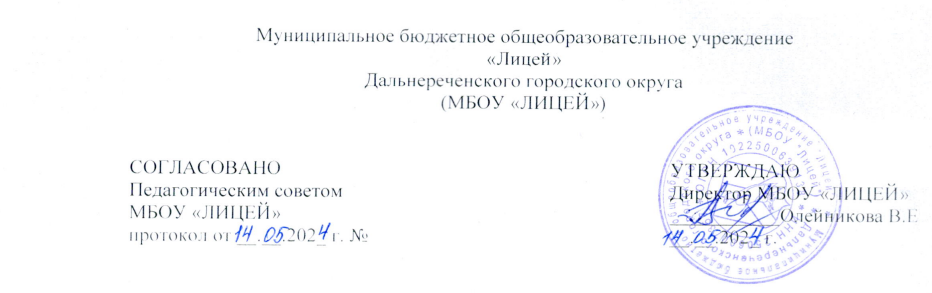 Программа 1 отрядалетнего лагеря с дневным пребываниемдетей на базе МБОУ «Лицей»«НЕПОСЕДЫ»Г. Дальнереченск2024г.Программа 2 отрядалетнего лагеря с дневным пребываниемдетей на базе МБОУ «Лицей»«НЕПОСЕДЫ»Г. Дальнереченск2024г.Программа 3 отрядалетнего лагеря с дневным пребываниемдетей на базе МБОУ «Лицей»«НЕПОСЕДЫ»Г. Дальнереченск2024г.Программа 4 отрядалетнего лагеря с дневным пребываниемдетей на базе МБОУ «Лицей»«НЕПОСЕДЫ»Г. Дальнереченск2024г.Программа 5 отрядалетнего лагеря с дневным пребываниемдетей на базе МБОУ «Лицей»«НЕПОСЕДЫ»Г. Дальнереченск2024г.№ДатаМероприятия.1.03.06.2024«Организационный день. Деньзнакомства»9.00- 9.10 Торжественноеоткрытие «Здравствуй, лето». Поднятие флага. Гимн РФ.Линейка.Зарядка.9.15-9.35Завтрак9.35-9.45 Минутка безопасности. Знакомство с планом работы, законами и правилами поведения в лагере.  Инструктажи по ТБ лагеря, ПДД. 9.45-10.00ПереходотМБОУ«Лицей»доСК «Спарта»10.00-10.35 «Я-ВОЛЕЙБОЛИСТ!» (Знакомство с видом спорта) СК «Спарта» - игровой зал10.40-11.15 «Я – БОКСЁР» СК «Спарта» - зал бокса11.20 -11.40 Переходот СК «Спарта» доМБОУ«Лицей»	12.00 -13.00Оформлениеотрядногоместа.Организационноемероприятие«Расскажимнеосебе» (Игры на сплочение коллектива)13.00-13.30Обед13:30-14:00Свободноевремя2.04.06.2024«День ПДД» 9.00 – 9.15 Линейка. Зарядка.9.15 – 9.35  Завтрак  9.40 - 9.50  Правила пожарной безопасности.9:50 – 10.10 Беседа «Береги свою жизнь». Особенности современного подростка в нарушениях ПДД. 10.10 - 11.00 «Азбука ПДД». Коллаж – стенгазета. 11.00 – 11.20  Переход от МБОУ «Лицей» до Админ.зд.«ДЮСШ 11.20 – 11.55  Игра ПИОНЕРБОЛ (Спортивная площадка) 12.00-12.05 Переход от  «ДЮСШ» до МБОУ«Лицей»12:00-13:00 Игры на свежем воздухе 13.00-13.30 Обед13:30-14:00 Свободное время3.05.06.2024 «Сохраним мир вокруг себя»9.00 – 9.15Линейка.Зарядка.9.15 – 9.35Завтрак9:40-10.10Беседа – игра «Где и кому нужна экология»10.10 – 10.20 Инструктажи «Осторожно дороги». 10.20 – 11.00Экологический турнир – викторина «Наука о доме».11.00 -12:30спортивныеигры12:30–13:00Экологический кружок «Экологическая тропа».13.00-13.30 Обед13:30-14:00Свободноевремя4.06.06.2024 «ДеньРусского языка» (Пушкинский день)9.00 – 9.15 Линейка. Зарядка.9.15 – 9.35Завтрак9.35-9.45 ИнструктажипоТБлагеря,ПДД.ИнструктажпоТБиправиламповедения«Перекрестки и их виды».9:45 – 10.00 ПереходотМБОУ«Лицей» городского стадиона10:00-11.00 Спортивная игра «ЛАПТА» городской стадион11.00 – 11.10 Переходот городского стадионадоМБОУ«Лицей»11.15 – 12.00 Персонажи Пушкина глазами современного подростка.12.00 – 13.00 Беседа «И гении были подростками».13.00-13.30 Обед13:30-14:00Свободноевремя5.07.06.2024«Спортивное ориентирование и окружающая среда»9.00 – 9.15Линейка.Зарядка.9.15 – 9.35 Завтрак9.35 – 10.00 Беседа «Роль спортивного ориентирования в формировании экологической культуры». 10.00 – 11.00 «Штурманы парка» - игра с элементами спортивного ориентирования.11.00 – 12.00  Подвижные игры на свежем воздухе.12.00 – 13.00 Эстафетная игра «Зов природы».13.00-13.30Обед13:30-14:00Свободноевремя6. 10.06.2024«Медиатворчество»9.00 – 9.15Линейка.Зарядка.9.15 – 9.35 Завтрак9.35 – 9.50 Беседа «Использование и охрана недр. Вода». «Влияние природы на эмоции человека».9.50 -10.00ПереходотМБОУ«Лицей»догородского стадиона   10:00-12.00  Спортивная игра «ФУТБОЛ» -  городской стадион.12.00-12.10 Переходотгородского стадиона до МБОУ «Лицей».12.20-13.00Просмотр документального фильма «Океан».13.00-13.30Обед13:30-14:00Свободноевремя7.11.06.2024 «Экологические традиции»9.00 – 9.15 Линейка.Зарядка.9.15 – 9.35 Завтрак9.35 – 9.50Минутказдоровья«Поговорим о Солнце».9.50-10.00ПереходотМБОУ«Лицей»до городского стадиона.10.00-12.00 Спортивная игра  «Футбол» 12.00-12.10Переходот городского стадиона доМБОУ«Лицей»12.10-13.00Викторина «День Цифры».13.00-13.30Обед13:30-14:00Свободноевремя8.13.06.2024«День России. День Семьи.»9.00 – 9.15 Линейка.Зарядка.9.15 – 9.35 Завтрак9:35 – 9.50 Беседа «Какие возможности развития в нашей стране у школьника»9.50 – 10.30 Театральный кружок «Театральная гостиная».10.30 -10.40  Переход от МБОУ «Лицей» до админ. зд. ДЮСШ.10.40 – 11.15  Подвижные игры с элементами единоборств (зал киокусинкай)11.15 – 11.30 Переход от адм. Зд. ДЮСШ до СК «Спарта» 11.30 – 11.55 «Ловкий футболист» (эстафета с футбольным мячом)12.00-12.20Переходот  СК «Спарта» доМБОУ «Лицей»12.20-13.00Подвижные игры на свежем воздухе.13.00-13.30Обед13:30-14:00Свободноевремя9.14.06.2024 «Финансовая грамотность»9.00 – 9.15Линейка.Зарядка.9.15 – 9.35 Завтрак9:35 - 9:50Игровые ситуации «Что такое деньги?»9.50 – 10.00 Минута безопасности «Один дома»9.50-10.30 игра «Личные финансы».10.30 - 10.40  ПереходотМБОУ«Лицей»до адм. зд. ДЮСШ10.40 – 11.15 Подвижные игры с элементами единоборств (зал киокусинкай)  11.20 – 11.30 Переходот адм. зд. ДЮСШ до  МБОУ «Лицей».11.40 – 13.00 Интерактивное занятие «Здравия желаю» 13.00-13.30 Обед13:30-14:00Свободноевремя10.17.06.2024 «Экология в творчестве»9.00 – 9.15Линейка.Зарядка.9.15 – 9.35 Завтрак9:35 -9:50 Беседа «Люди и мусор». 09.50 – 10.00  Переход от МБОУ «Лицей» до СК «Юпитер». 10.00 – 10.35 игра «ПИОНЕРБОЛ» (игровой зал) 10.40 – 11.15 Подвижные игры с элементами волейбола (игровой зал)   11.20 – 11.55 «Разминка Боксёра» (зал бокса)  12.00 – 12.20 Переходот СК «Спарта» до МБОУ «Лицей»             12.20 – 13.00  Беседа – игра «Ранняя       профориентация младших школьников»   13.00 - 13.30 Обед   13:30-14:00Свободноевремя11.18.06.2024«Природа и наука»9.00 – 9.15Линейка.Зарядка.9.15 – 9.35 Завтрак9.35 – 9.50 Минутка здоровья «Как вести себя в лесу».9.50 – 10.00 Переход от МБОУ «Лицей» до адм. Зд ДЮСШ 10.00 – 10.35 Подвижные игры с элементами единоборств (зал киокусинкай)10.40 – 11.00 Беседа «Чудеса науки и природы».11.00 – 11.15 Минутка здоровья «Гигиена подростков»11.20 – 11.55 «В здоровом теле – здоровый дух!» (фитнес зал)11.55 – 12.10 Переход от адм. Зд ДЮСШ до МБОУ «Лицей»12.10 – 13.00 Интерактивное занятие «Зависимое поведение»13.00 - 13.30 Обед 13:30-14:00Свободноевремя12.19.06.2024«Славянская мифология»9.00 – 9.15Линейка.Зарядка.9.15 – 9.35 Завтрак9.35 – 9.45 Беседа «Летнее солнцестояние»9.45 – 10.00 Переход от МБОУ «Лицей» до СК «Спарта» 10.00 – 10.35 Спортивная игра «ФЛОРБОЛ» (игровой зал)10.40 – 11.15 Эстафета со скакалкой (зал бокса)11.20 – 11.40 Переход от СК «Спарта» до МБОУ «Лицей»11.45 – 12.00 Минутка здоровья «Здоровый сон»12.00 – 13.00 Интерактивная игровая программа «Русская изба»13.00 - 13.30 Обед 13:30-14:00Свободноевремя13.20.06.2024«Красная книга»9.00 – 9.15Линейка.Зарядка.9.15 – 9.35 Завтрак9.35 – 9.50 Минутка здоровья «Закаливание»9.50 – 10.00 Переход от МБОУ «Лицей» до адм. Зд ДЮСШ 10.00 – 10.35 Эстафета с элементами баскетбола (спорт.площадка)10.40 – 11.15 «В здоровом теле – здоровый дух!» (фитнес зал)11.20 – 11.55 «Самый ловкий, сильный, смелый!»11.55 – 12.10 Переход от адм. зд. ДЮСШ до МБОУ «Лицей»12.10 – 12.25 Беседа о профилактике терроризма и экстремизма.12.25 – 13.00 Творческая мастерская: конкурс стенгазет «Их надо спасти»13.00 - 13.30 Обед 13:30-14:00Свободноевремя14.21.06.2024«Безопасные каникулы»9.00 – 9.15Линейка.Зарядка.9.15 – 9.35 Завтрак9.35 – 9.50 Минутка здоровья «Бывают ли привычки невредными».9.50 – 10.00 Переход от МБОУ «Лицей» до городского стадиона10.10 – 11.00 Эстафета ГТО11.30 – 12.00 ФЛЕШМОБ (закрытие смены)12.00 – 12.10 Переход от городского стадиона до МБОУ «Лицей»12.15 – 13.00 Беседа «Правила поведения во время летних каникул»13.00 - 13.30 Обед 13:30-14:00СвободноевремяДатаМероприятие1.03.06.2024«Здравствуй лето»Организационный день. ДеньЗнакомства.9.00- 9.10 Торжественноеоткрытие «Здравствуй, лето». Поднятие флага. Гимн РФ.Линейка.Зарядка.9.15-9.35Завтрак9.35-9.45 Минутка безопасности. Знакомство с планом работы, законами и правилами поведения в лагере.  Инструктажи по ТБ лагеря, ПДД.9.45-10.00ПереходотМБОУ«Лицей»доСК«Спарта»10.00-10.35 «Я-БОКСЕР!» (Знакомство с видом спорта) СК «Спарта» -зал бокса10.40-11.15 Игра ПИОНЕРБОЛ СК«Юпитер»-игровой зал11.20-11.55«Я- ВОЛЕЙБОЛИСТ»(Знакомство с видом спорта)  СК «Спарта»(игровой зал)12.00-12.20Переход отдоМБОУ«Лицей»12.20-13.00Оформлениеотрядногоместа.Организационноемероприятие «Расскажимнеосебе» (Игры на сплочение коллектива)13.00-13.30Обед13:30-14:00Свободноевремя2.04.06.2024 «День ПДД»   9.00 – 9.15 Линейка. Зарядка.   9.15 – 9.35  Завтрак   9.40 - 9.50  Правила пожарной безопасности. 9.50-10:00ПереходотМБОУ«Лицей»до Админ.зд.«ДЮСШ»10.00-10.35 «Я и ФИТНЕС»(Знакомство с фитнесом)- фитнес зал10.40-11.15  Игра ПИОНЕРБОЛ (Спортивная площадка)11.20-11.55 «Я-ХОККЕИСТ» (знакомство с видом спорта) -зал киокусинкай12.00-12.05Переход от«ДЮСШ»доМБОУ«Лицей»12:00-13:00Игрынасвежемвоздухе 13.00-13.30 Обед13:30-14:00Свободноевремя3.05.06.2024«Сохраним мир вокруг себя»9.00 – 9.15Линейка.Зарядка.9.15 – 9.35Завтрак9:40-10.10«Пожелай мне, дружок радости мешок! Ребята вместе с преподавателями рисуют плакат пожеланий10.10 – 10.20 Инструктажи «Осторожно дороги». 10:30-12:30спортивныеигры12:30–13:00 Беседа -игра «Где и кому нужна экология» конкурс плакатов13.00-13.30 Обед13:30-14:00Свободноевремя4.06.06.2024 «ДеньРусского языка»9.00 – 9.15 Линейка. Зарядка.9.15 – 9.35Завтрак9.35-9.45 ИнструктажипоТБлагеря,ПДД.ИнструктажпоТБиправиламповедения«Перекрестки и их виды».9:45-10:00ПереходотМБОУ«Лицей»доСК«Спарта»10:00-10:35 Спортивная игра «ПИОНЕРБОЛ» СК ЮПИТЕР -игровой зал10:40-11:15 «Веселый мяч» СК СПАРТА -игровой зал11.20-11.55»Эстафета с медицинболомСК СПАРТА зал бокса 12:00-12:20Переходот СК «СПАРТА»доМБОУ«Лицей»12:20-13:00 Беседа «И гении были подростками» Литературная викторина. Творческая мастерская «Фантазируем как Пушкин» 13.00-13.30 Обед13:30-14:00Свободноевремя5.07.06.2024«Спортивное ориентирование и окружающая среда»9.00 – 9.15Линейка.Зарядка.9.15 – 9.35 Завтрак9.35 – 10.00 Беседа «Роль спортивного ориентирования в формировании экологической культуры». 9.40-10.00ПереходотМБОУ «Лицей»до Админ.зд. ДЮСШ10.00-10:35 Подвижные игры с элементами единоборств -зал киокусинкай10:40-11:15 «Силачи»-спортивное состязание-спортивная площадка11:20-11:55 «В здоровом теле-здоровый дух» фитнес упражнения -фитнес зал12.00-12.10 ПереходотАдмин.зд.до МБОУ «Лицей»12.20-13.00 Беседа «Роль спортивного ориентирования в формировании экологической культуры»13.00-13.30Обед13:30-14:00Свободноевремя6.10.06.2024«Медиатворчество»   9.00 – 9.15Линейка.Зарядка.   9.15 – 9.35 Завтрак   9.35 – 9.50 Беседа «Использование и охрана недр. Вода». «Влияние природы на эмоции человека».  9.50-10.00ПереходотМБОУ«Лицей»доСК«Спарта»          10:00-10:35 Спортивная игра ФОРБОЛ СК СПАРТА -игровой зал.          10:40-11:15 «Разминка боксера» СК СПАРТА -зал бокса          11:20-11:55 Игра ВОЛЕЙБОЛ СК ЮПИТЕР игровой зал   12.00-12.20 ПереходотСК«Юпитер»,СК«Спарта» до МБОУ «Лицей»   12.20-13.00 Беседа «Использование и охрана недр.Вода» «Влияние природы на эмоции человека»   13.00-13.30Обед   13:30-14:00 Конкурс сюжетных фотографий «Природа в людях»7.11.06.2024 « Экологические традиции»9.00 – 9.15 Линейка.Зарядка.9.15 – 9.35 Завтрак9.35 – 9.50Минутказдоровья«Поговорим о Солнце».9.50-10.00ПереходотМБОУ«Лицей»до Админ.зд. ДЮСШ10.00-10.35 «Вышибалы» подвижная игра -спортивная площадка.10.40-11.15 «В здоровом теле - здоровый дух!» фитнес упражнения-фитнес зал11.20-11.55 «Оказание первой помощи пострадавшим» -зал киокусинкай12.00-12.10Переход от Админ.зд. ДЮСШдоМБОУ«Лицей»12.10-13.00 Беседа «Экологические традиции.Зачем они нужны?»13.00-13.30Обед13:30-14:00 День цыфры-викторина8.13.06.2024«День России. День семьи»9.00 – 9.15Линейка. Зарядка.9.15 – 9.35Завтрак9.35 – 9.45 Минутказдоровья«Зачемчеловеку кожа?».9.45 – 10.10Беседа«День России».10.15 –10.25   Инструктажи по ТБ лагеря, ПДД. 10.25 – 10.45 Беседа «Болезни грязных рук»10.50 -11.00 ПереходотМБОУ«Лицей»до Городского стадиона11.00-12.00 -Спортивная игра «Лапта» с СОШ№212.00-12.20Переход от Городского стадионадоМБОУ«Лицей»12.20-13.00Квест-игра с элементами геокешинга «Наша страна Россия».13.00-13.30Обед13:30-14:00 Конкурс коллажей «Моя семья».9.14.06.2024«День Финансовой грамотности»9.00 – 9.15Линейка.Зарядка.9.15 – 9.35Завтрак9:35 – 9.45 Минутка безопасности «Один дома»9.50-10.00ПереходотМБОУ«Лицей»до Городского стадиона10.00-12.00 -Спортивная игра «Лапта» с СОШ№212.00-12.10Переход от Городского стадионадоМБОУ«Лицей»12:10-13:00 Игра «Личные финансы» 13.00-13.30 Обед13:30-14:00Свободноевремя10.17.06.2024«Экология в творчестве»9.00 – 9.15Линейка. Зарядка.Завтрак9.15 – 9.35 Беседа «Люди и мусор»9.35 -9.50ИнструктажипоТБлагеря,ПДД. 9.50-10.00 Переход от МБОУ «Лицей» догородскогоСтадиона10.00-11.00 Спортивная игра ФУТБОЛ с СОШ№211.00-11.10 Переходгородскогостадионадо МБОУ «Лицей»11.10-12.00 Часздоровья«Надолиприслушиватьсяк советам родителей?».12.00-13.00 «Знакомство с династией Строгоновых деятельность которых происходила на благо России».13.00-13.30 Обед13:30-14:00 Лаборатория экспериментов создаём основу макета «Вулкан»11.18.06.2024«Природа и наука»9.00 – 9.15Линейка. Зарядка.9.15 – 9.35Завтрак9.35 – 9.50  Минутка здоровья «Как вести себя в лесу». 9:50-10:00 Инструктажи по ТБ10.00-11.50 Квест- игра по правилам дорожного движения.11:50-12:00ПереходМБОУ«Лицей» до Центральной библиотеки ул. Ленина, 71-б12:00-12:50Литературный урок «Жизнь дана на добрые дела» (по произведению В. Осеевой «Васек Трубачев и его товарищи» в рамках программы летнего детского чтения «Веселые приключения на острове Чтения»)12.50-13.00 Переход Центральной библиотеки ул. Ленина, 71-бдо МБОУ «Лицей»13.00-13.30Обед13:30-14:00 Беседа «Чудеса науки и природы»1219.06.2024«Славянская мифология»9.00 – 9.15 Линейка. Зарядка.9.15 – 9.35Завтрак9:35 – 9.50 Беседа «Летнее солнцестояние».  Инструктажи по ТБ9:50-10:00 ПереходотМБОУ«Лицей»до СК СПАРТА 10.00-10.35 «Эстафета со скакалкой» -зал бокса10.40-11.15 Игра ПИОНЕРБОЛ с элементами волейбола СК ЮПИТЕР -игровой зал11.20-11.55 Спортивная игра ФЛОРБОЛ СК СПАРТА -игровой зал12:00-12:10Переходот СК СПАРТА доМБОУ«Лицей»12:10-13:00 Беседа  «Игровой фолькер славян  как способ взаимодействия природы и человека»13.00-13.30 Обед13:30-14:00Свободноевремя1320.06.2024«Красная книга»9.00 – 9.15Линейка. Зарядка.9.15 – 9.35Завтрак9:35-9:50 Инструктажи по ТБ9:50-10:00 ПереходотМБОУ«Лицей»до Админ.зд ДЮСШ10:00-10:35«В здоровом теле-здоровый дух» фитнес упражнения-фитнес зал10:40-11:15 «Самый ловкий,сильный, смелый!» подвижные игры - зал киокусинкай11.20-11.55  Эстафета с элементами баскетбола - спортивная площадка12.00 -12.10 Переходот Админ.зд. ДЮСШ до МБОУ «Лицей» 12:10-13:00Беседа«Редкие исчезающие виды животных Приморского края»13.00-13.30Обед13:30-14:00Свободноевремя1421.06.2024«Безопасные каникулы»Закрытие лагернойсмены           9.00 – 9.15 Линейка.Зарядка.9.15 – 9.35Завтрак9:35-9:50Беседа«Правила поведения во время каникул» Инструктажи по ТБ 9:50-10:00ПереходотМБОУ«Лицей»до городского стадиона10:00-11:00 Эстафета ГТО11:00-12:00  ФЛЕШМОБ  ( Закрытие смены)12.00 -12.10 ПереходотстадионадоМБОУ«Лицей»12:10-13:00Музыкальнаяпауза.Конкурс«Лучший венок»13.00-13.30Обед13:30-14:00Свободноевремя№ДатаМероприятие1.03.06«Организационныйдень.	Деньзнакомства»9.00 – 9.15 Торжественноеоткрытие.Линейка.Зарядка.9.15 – 9.35  Завтрак9:35 – 9.40 ИнструктажипоТБлагеря,ПДД. 9.40-10.00Переходот МБОУ«Лицей»доДШИ10.00-10.45 мероприятие 10.45  -11.00 ПереходотДШИдогородского стадиона11.00-12.00 Спортивная игра Футбол.12.00 – 12.15 переход в МБОУ «Лицей»12.15-13.00 Оформлениеотрядногоместа.Организационноемероприятие«Расскажимнеосебе»(Игрынасплочениеколлектива)13.00-13.30Обед13:30-14:00 Свободноевремя2.04.06«ДеньПДД»9.00 – 9.15  Линейка, зарядка9.15 – 9.35 Завтрак9.35 – 9.45ИнструктажипоТБлагеря,ПДД. «Береги свою жизнь»9.45-10.30 «Азбука ПДД» выпуск стенгазеты10.40-11.00 просмотр презентации «Правила на дороге для пешеходов»12.15-13.00 Оформлениеотрядногоместа.Организационноемероприятие«Расскажимнеосебе»(Игрынасплочениеколлектива)13.00-13.30Обед13:30-14:00 Свободноевремя3.05.06 «Сохраниммирвокругсебя»9.00 – 9.15 Линейка. Зарядка.9.15 – 9.35 Завтрак9.35 – 9.50 Беседапотеме«Где и кому нужна экология»,9.50 – 10.15 Экотурнир  викторина «Наука о доме»10.30-11.30Развлекательная программа «Летние зарисовки» ДК «Восток»13.00-13.30Обед13:30-14:00 Свободноевремя4.06.06«Деньрусскогоязыка»9.00 – 9.15 Линейка. Зарядка.9.15 – 9.35 Завтрак9.35 –9.50 Минутка здоровья «Зеленая аптечка» (первая помощь при укусах насекомых)9.50 – 10.00 «День русского языка»10:00-10:10ИнструктажипоТБлагеря,ПДД.ИнструктажпоТБиправиламповедения«Перекресткииихвиды».10.10 – 10.50 Литературная викторина «О гении были подростками»Игра – путешествие по страницам жизни и творчества поэта»11.00-12.00 «Лапта» (стадион)13.00-13.30Обед13:30-14:00 Свободное время5.07.06 «Спортивное ориентирование и окружающая среда»9.00 – 9.15 Линейка.Зарядка.9.15 – 9.35Завтрак9.35 – 9.50 Минутка здоровья   «Путешествие в страну   витаминию»9.50 – 10.10 «Роль спортивного ориентирования  в формировании экологической культуры» (беседа) 10.10 – 10.50 «Штурманы парка» игра с элементами спортивного ориентирования«зов природы» (эстафетная игра)10.50 – 11.00 Переход от МБОУ «Лицей» до городского стадиона11.00-12.00 «Лапта» (стадион)13.00-13.30Обед13:30-14:00 Свободное время6.10.06  «Медиатворчество»9.00 – 9.15Линейка.Зарядка.9.15 – 9.35 Завтрак9.35 – 9.45 Минутка здоровья «Книги о здоровье»9.45 – 9.55 «Использование и охрана недр. Вода»  (беседа)9.55 – 10.00 Переход от МБОУ «Лицей» до СК «Спарта»10.00 - 10.35 «Разминка боксера» СК «Спарта» зал бокса10.40 -11.15  Волейбол СК «Юпитер» игровой зал11.20- 11.55  СК «Спарта» (игровой зал). 13.00-13.30Обед13:30-14:00 Свободноевремя7.11.06 «Эколологическиетрадиции»	9.00 – 9.15 Линейка.Зарядка.9.15 – 9.35 Завтрак9.30 – 10.00	Минутка здоровья «Поговорим о  Солнце»«Экологические традиции. Зачем они нужны?» (беседа)10.00 – 10.35 «В здоровом теле здоровый дух» фитнес зал10.40-11.15 «оказание первой помощи пострадавшим» (зал киокусинкай)11.20 – 11.55 «Вышибалы» СП площадка администрзд ДЮСШ 12.00 – 12.50 «День цифры» (викторина)13.00-13.30Обед13:30-14:00 Свободное время8.13.06 «ДеньРоссии. Деньсемьи»9.00 – 9.15 Линейка. Зарядка.9.15 – 9.35Завтрак9.35 – 10.00«Мои друзья: велосипед, ролики, сноуборд, мопед». ИнструктажипоТБлагеря,ПДД.10.00 -10.35  Спортивная игра «Волейбол»10.40-11.15 «Ловкий футболист» СК «Спарта»11.20-11.55 «Эстафета с гирями» СК «Спарта» (зал бокса)«Какие возможности развития в нашей стране у школьников» (видеоурок)«Экотуризм в разные уголки России» ( спорт соревнования)«Ценности: Родина и семья» (беседа)13.00-13.30Обед13:30-14:00 Свободноевремя9.14.06 «Финансоваяграмотность»9.00 – 9.15 Линейка. Зарядка.9.15 – 9.35 Завтрак9.35 – 10.00«Минутка безопасности «Один дома». ИнструктажипоТБлагеря,ПДД. «Личные финансы» (игра)10.00-10.35 Подвижные игры с элементами единоборств (зал кикусинкай)10 40 – 11.15 «Силачи» (спорт площадкаАдминистр здание ДЮСШ)11.20 – 11.50 «В здоровом теле – здоровый дух» (фитнес зал)13.00-13.30Обед13:30-14:00 Свободноевремя10.17.06 «Экология и творчество»9.00 – 9.15 Линейка. Зарядка.9.15 – 9.35Завтрак9.35 – 9.50 «Люди и мусор» беседа «Эко-человек»9.50 – 10.00 Переход от МБОУ «Лицей» до СК «Спарта».10.00 -10.35  Подвижные игры с элементами волейбола СК «Спарта» игровой зал10.40-11.15 Разминка боксера СК Спарта, зал бокса11.20 -  11.55«Пионербол» СК «Юпитер»11.18.06 «»Природа и наука»9.00 – 9.15Линейка.Зарядка.9.15 – 9.35 Завтрак9.35 – 10.00	Минутка здоровья «Как вести себя в лесу». ИнструктажипоТБлагеря,ПДД.«Чудеса науки и природы» (беседа)10.00 – 10.35»Веселый футболист» (СП площадка) 10.40-11.15«В здоровом теле – здоровый дух» (фитнес зал)11.2- 11.55 Подвижные игры с элементами единоборств (зал киокусинкай)13.00-13.30Обед13:30-14:00 Свободноевремя1219.06 «Славянскаямифология»9.00 – 9.15Линейка.Зарядка.9.15 – 9.35 Завтрак9.35 – 9.55 Беседа «Летнее солнцестояние»10.00 – 10.40 «Игровой фольклор славян как способ взаимодействия природы и человека» игра – путешествие10.45 – 11.00 Переход от МБОУ «Лицей» до городского стадиона.11.00-12.00 Футбол  (стадион)13.00-13.30Обед13:30-14:00 Свободное время13.20.06 «Краснаякнига»9.00 – 9.15Линейка.Зарядка.9.15 – 9.35 Завтрак9.35 – 9.50 Минутка здоровья «Закаливание» 10.00 – 10.50 «Редкие и изчезающие виды животных Приморского края». «Их надо спасти» (творческая мастерская)11.00-12.00 Футбол стадион13.00-13.30Обед13:30-14:00 Свободное время14.21.05 «Безопасныеканикулы»9.00 – 9.15Линейка.Зарядка.9.15 – 9.35 Завтрак9.35 – 9.50 Минутка здоровья «Бывают ли привычки невредными».9.50 – 10.00 Переход от МБОУ «Лицей» до городского стадиона10.10 – 11.00 Эстафета ГТО11.30 – 12.00 ФЛЕШМОБ (закрытие смены)12.00 – 12.10 Переход от городского стадиона до МБОУ «Лицей»12.15 – 13.00 Беседа «Правила поведения во время летних каникул»13.00 - 13.30 Обед 13:30-14:00Свободноевремя№ДатаМероприятие1.03.06Деньзнакомства   9.00- 9.10 Торжественноеоткрытие «Здравствуй, лето». Поднятие флага. Гимн РФ.Линейка.Зарядка.   9.15-9.35Завтрак   9.35-9.45 Минутка безопасности. Знакомство с планом работы, законами и правилами поведения в лагере.  Инструктажи по ТБ лагеря, ПДД.09.40-10.00 Переход от МБОУ «Лицей» до городского стадиона10.00-11.00 Спортивная игра ФУТБОЛ11:00 – 11:20 Переход от городского стадиона до МБОУ «Лицей»11:20 – 13:00 Оформление отрядного места и отрядного уголка. Организационное мероприятие «Расскажи мне о себе» (Игры на сплочение коллектива)13.00-13.30 Обед13:30-14:00 Свободноевремя2.04.06День ПДД08.10-08.30 Линейка. Зарядка.08.30-09.00 Завтрак09:00-09.40 Беседа «Береги свою жизнь»09.40-09.50 Инструктажи по ТБ лагеря (правила пожарной безопасности, правила проведения спортивных мероприятий).09.50-11.20 Создание коллажа-стенгазеты «Азбука ПДД»11.20 – 11.30 Переход от МБОУ «Лицей» до городской площади 11.30-12.00 Игровая площадка «Игры нашего двора»12.00 – 12.10 Переход от городской площади до МБОУ «Лицей»13.00-13.30 Обед13:30-14:00 Свободноевремя3.05.06Сохраниммирвокругсебя  9.00 – 9.15 Линейка. Зарядка.  9.15 – 9.35  Завтрак  9.40 - 9.50  Правила пожарной безопасности.  9:50 – 10.30 Беседа «Береги свою жизнь». Особенности современного подростка в нарушениях ПДД.10.30-11.00 Переход от МБОУ «Лицей» до ДШИ11.00-11.45 «Пожелай мне, дружок радости мешок! Ребята вместе с преподавателями рисуют плакат пожеланий11.45 – 12.15 Переход от ДШИ до МБОУ «Лицей»13.00-13.30 Обед13:30-14:00 Свободноевремя4.06.06Деньрусскогоязыка 9.00 – 9.15Линейка.Зарядка. 9.15 – 9.35Завтрак  9:40-10.10Беседа – игра «Где и кому нужна экология»09.40-10.00 Переход от МБОУ «Лицей» до СК «Спарта»10.00-10.35 «Эстафета с медицинболом» в СК «Спарта» (зал бокса).10.40-11.15 Спортивная игра ПИОНЕРБОЛ в СК «Юпитер» (игровой зал).11.20-11.55 «Веселый мяч» в СК «Спарта» (игровой зал).11.55-12.15 Переход от СК «Спарта» до МБОУ «Лицей»12:20 – 13:00 Интерактивная игровая программа «Мы в гости к Пушкину спешим». Акция «Храните слово!» (в сообществе школы в ВК), посвященная Дню русского языка. 13.00-13.30 Обед13:30-14:00 Свободноевремя507.06Спортивноеориентирование и окружающаясреда  9.00 – 9.15Линейка.Зарядка.  9.15 – 9.35 Завтрак09.35 -09.45 Инструктажи по ТБ лагеря, профилактике вредных привычек «Умей сказать «Нет».9.45 -10.00 Переход от МБОУ «Лицей» до ДЮСШ10.00-10.35 Спортивное мероприятие «В здоровом теле – здоровый дух!» (фитнес упражнения) в ДЮСШ (фитнес зал)10.40-11.15 Подвижные игры с элементами единоборств в ДЮСШ (зал киокусинкай)11.20-11.55 спортивное мероприятие «Силачи» в ДЮСШ(спортивная площадка).11.55-12.15 Переход от ДЮСШ до МБОУ «Лицей»12.20-13.00 Эстафетная игра «Зов природы»13.00-13.30 Обед13:30-14:00 Свободное время6.10.06Творчество   9.00 – 9.15Линейка.Зарядка.   9.15 – 9.35 Завтрак   9.35 – 9.50 Беседа «Использование и охрана недр. Вода». «Влияние природы на эмоции человека».9.40-10.00 Переход от МБОУ «Лицей» до СК «Юпитер»10.00-10.35 Игра ВОЛЕЙБОЛ в СК «Юпитер» (игровой зал)10.40-11.15 Спортивная игра ФЛОРБОЛ в СК «Спарта» (игровой зал)11.20-11.55 Разминка боксера в СК «СПАРТА» (зал бокса)11.55 – 12.15 Переход от СК «Спарта» до МБОУ «Лицей»12.15-13.00 Игра-путешествие «Путешествие по моей стране». Выставка рисунков.13.00-13.30 Обед13:30-14:00 Свободное время7.11.06Экологическиетрадиции	  9.00 – 9.15 Линейка.Зарядка.  9.15 – 9.35 Завтрак  9.35 – 9.50Минутказдоровья«Поговорим о Солнце».09.40-10.00 Переход от МБОУ «Лицей» до ДЮСШ10.00-10.35 «Оказание первой медицинской помощи пострадавшим» в админ. зд. ДЮСШ (зал киокусинкай)11.20-11.55 «В здоровом теле – здоровый дух!» в админ.зд. ДЮСШ (фитнес зал)11.55-12.15 Переход от ДЮСШ до МБОУ «Лицей».12.15-13.00 Викторина «День цифры». 13.00-13.30 Обед13:30-14:00 Свободное время8.13.06ДеньРоссии   9.00 – 9.15 Линейка.Зарядка.   9.15 – 9.35 Завтрак   9:35 – 9.50 Беседа «Какие возможности развития в нашей стране у школьника»09.40-10.00 Переход от МБОУ «Лицей» до СК «СПАРТА»10.00-10.35 Эстафета с футбольным мячом «Ловкий футболист» в СК «Спарта» (игровой зал) 10.40-11.15 Эстафета с гирями в СК «Спарта» (зал бокса)11.20-11:55 Спортивная игра ВОЛЕЙБОЛ в СК «Юпитер» (игровой зал)11.55-12.15 Переход от СК «Юпитер» до МБОУ «Лицей»12.15-13.00Квест-игра с элементами геокешинга «Наша страна Россия»13.00-13.30 Обед13:30-14:00 Свободноевремя9.14.06	Деньфинансовойграмотности  9.00 – 9.15Линейка.Зарядка.  9.15 – 9.35 Завтрак  9:35 - 9:45Игровые ситуации «Что такое деньги?»09.45-10.00 Переход от МБОУ «Лицей» до ДЮСШ10.00-10.35 Перетягивание каната «Силачи» админ. зд. ДЮСШ (сп. площадка)10.40-11.15 «В здоровом теле – здоровый дух!» фитнес упражнения админ. зд. ДЮСШ (фитнес зал)11.20-11.55 Подвижные игры с элементами единоборств админ. зд. ДЮСШ (зал киокусинкай)11.55 – 12.15 Переход от ДЮСШ до МБОУ «Лицей»12.20-13.00 Игра «Личные финансы». 13.00-13.30 Обед13:30-14:00 Свободное время10.17.06Экология в творчестве   9.00 – 9.15Линейка.Зарядка.   9.15 – 9.35 Завтрак09:40 -10:30 Беседа «Люди и мусор». Проект на тему:" Скажем мусору - нет!"10.30-10.40 Инструктажи по ТБ лагеря, ПДД.10.40-11.00 Переход от МБОУ «Лицей» до городского стадиона11.00-12.00 Спортивная игра ФУТБОЛ12.00-12.20 Переход от городского стадиона до МБОУ «Лицей»12.20-13:00 Интерактивная игра «Экологические загадки»13.00-13.30 Обед13:30-14:00 Свободное время11.18.06Природа и наука   9.00 – 9.15Линейка.Зарядка.   9.15 – 9.35 Завтрак   9.35 – 9.50 Минутка здоровья «Как вести себя в лесу».09.50 -10.00 Переход от МБОУ «Лицей» до городского стадиона10.00-12.00 Спортивная игра ФУТБОЛ12.00-12.20 Переход от городского стадиона до МБОУ «Лицей»12.20-13.00 Беседа по теме «Чудеса науки и природы»13.00-13.30 Обед13:30-14:00 Свободноевремя12.19.06Славянскаямифология   9.00 – 9.15Линейка.Зарядка.   9.15 – 9.35 Завтрак   9.35 – 9.45 Беседа «Летнее солнцестояние»09.45 -10.00 Переход от МБОУ «Лицей» до городского стадиона10.00-11.00 Спортивная игра ФУТБОЛ11.00-11.20 Переход от городского стадиона до МБОУ «Лицей»11.20-13:00 Игра «Русская изба». Сочиняем сказку.13.00-13.30 Обед13:30-14:00 Свободноевремя13.20.06 Краснаякнига   9.00 – 9.15Линейка.Зарядка.   9.15 – 9.35 Завтрак   9.35 – 10.00 Беседа «Красная книга Приморья».10.00-10.10 Инструктажи по ТБ лагеря, «Правила закаливания».10.10-10.30 Переход от МБОУ «Лицей» до ДК «Восток»10.30-11.30 Познавательная программа для детей «Безопасное лето»11.30 -11.50 Переход от ДК «Восток» до МБОУ «Лицей».11.50-13:00 Творческая мастерская «Их надо сохранить»13.00-13.30 Обед14.21.06 Закрытиелагерной смены.Безопасные каникулы   9.00 – 9.15Линейка.Зарядка.   9.15 – 9.35 Завтрак09:35 – 09.50 Историческая викторина «Знатоки истории Великой Отечественной войны». Инструктажи по ТБ лагеря, ПДД.09.50-10.00 Переход от МБОУ «Лицей» до городского стадиона.10.00-11.00 Эстафета ГТО на городском стадионе.11.30-12.00 Флешмоб на городском стадионе.12.00-12.20 Переход от городского стадиона до МБОУ «Лицей».12.20-13.00  Беседа «Безопасные каникулы». 13.00-13.30 Обед13:30-14:00 Закрытие лагеря «В кругу друзей»№ДатаМероприятие1.03.06«Организационныйдень.	Деньзнакомства»9.00 – 9.15 Торжественноеоткрытие.Линейка.Зарядка.9.15 – 9.35  Завтрак9:35 – 9.40 ИнструктажипоТБлагеря,ПДД. 9.40-10.00Переходот МБОУ«Лицей»доДШИ10.00-10.45 мероприятие 10.45  -11.00 ПереходотДШИдогородского стадиона11.00-12.00 Спортивная игра Футбол.12.00 – 12.15 переход в МБОУ «Лицей»12.15-13.00 Оформлениеотрядногоместа.Организационноемероприятие«Расскажимнеосебе»(Игрынасплочениеколлектива)13.00-13.30Обед13:30-14:00 Свободноевремя2.04.06«ДеньПДД»9.00 – 9.15  Линейка, зарядка9.15 – 9.35 Завтрак9.35 – 9.45ИнструктажипоТБлагеря,ПДД. «Береги свою жизнь»9.45-10.30 «Азбука ПДД» выпуск стенгазеты10.40-11.00 просмотр презентации «Правила на дороге для пешеходов»12.15-13.00 Оформлениеотрядногоместа.Организационноемероприятие«Расскажимнеосебе»(Игрынасплочениеколлектива)13.00-13.30Обед13:30-14:00 Свободноевремя3.05.06 «Сохраниммирвокругсебя»9.00 – 9.15 Линейка. Зарядка.9.15 – 9.35 Завтрак9.35 – 9.50 Беседапотеме«Где и кому нужна экология»,9.50 – 10.15 Экотурнир  викторина «Наука о доме»10.30-11.30Развлекательная программа «Летние зарисовки» ДК «Восток»13.00-13.30Обед13:30-14:00 Свободноевремя4.06.06«Деньрусскогоязыка»9.00 – 9.15 Линейка. Зарядка.9.15 – 9.35 Завтрак9.35 –9.50 Минутка здоровья «Зеленая аптечка» (первая помощь при укусах насекомых)9.50 – 10.00 «День русского языка»10:00-10:10ИнструктажипоТБлагеря,ПДД.ИнструктажпоТБиправиламповедения«Перекресткииихвиды».10.10 – 10.50 Литературная викторина «О гении были подростками»Игра – путешествие по страницам жизни и творчества поэта»11.00-12.00 «Лапта» (стадион)13.00-13.30Обед13:30-14:00 Свободное время5.07.06 «Спортивное ориентирование и окружающая среда»9.00 – 9.15 Линейка.Зарядка.9.15 – 9.35Завтрак9.35 – 9.50 Минутка здоровья   «Путешествие в страну   витаминию»9.50 – 10.10 «Роль спортивного ориентирования  в формировании экологической культуры» (беседа) 10.10 – 10.50 «Штурманы парка» игра с элементами спортивного ориентирования«зов природы» (эстафетная игра)10.50 – 11.00 Переход от МБОУ «Лицей» до городского стадиона11.00-12.00 «Лапта» (стадион)13.00-13.30Обед13:30-14:00 Свободное время6.10.06  «Медиатворчество»9.00 – 9.15Линейка.Зарядка.9.15 – 9.35 Завтрак9.35 – 9.45 Минутка здоровья «Книги о здоровье»9.45 – 9.55 «Использование и охрана недр. Вода»  (беседа)9.55 – 10.00 Переход от МБОУ «Лицей» до СК «Спарта»10.00 - 10.35 «Разминка боксера» СК «Спарта» зал бокса10.40 -11.15  Волейбол СК «Юпитер» игровой зал11.20- 11.55  СК «Спарта» (игровой зал). 13.00-13.30Обед13:30-14:00 Свободноевремя7.11.06 «Эколологическиетрадиции»	9.00 – 9.15 Линейка.Зарядка.9.15 – 9.35 Завтрак9.30 – 10.00	Минутка здоровья «Поговорим о  Солнце»«Экологические традиции. Зачем они нужны?» (беседа)10.00 – 10.35 «В здоровом теле здоровый дух» фитнес зал10.40-11.15 «оказание первой помощи пострадавшим» (зал киокусинкай)11.20 – 11.55 «Вышибалы» СП площадка администрзд ДЮСШ 12.00 – 12.50 «День цифры» (викторина)13.00-13.30Обед13:30-14:00 Свободное время8.13.06 «ДеньРоссии. Деньсемьи»9.00 – 9.15 Линейка. Зарядка.9.15 – 9.35Завтрак9.35 – 10.00«Мои друзья: велосипед, ролики, сноуборд, мопед». ИнструктажипоТБлагеря,ПДД.10.00 -10.35  Спортивная игра «Волейбол»10.40-11.15 «Ловкий футболист» СК «Спарта»11.20-11.55 «Эстафета с гирями» СК «Спарта» (зал бокса)«Какие возможности развития в нашей стране у школьников» (видеоурок)«Экотуризм в разные уголки России» ( спорт соревнования)«Ценности: Родина и семья» (беседа)13.00-13.30Обед13:30-14:00 Свободноевремя9.14.06 «Финансоваяграмотность»9.00 – 9.15 Линейка. Зарядка.9.15 – 9.35 Завтрак9.35 – 10.00«Минутка безопасности «Один дома». ИнструктажипоТБлагеря,ПДД. «Личные финансы» (игра)10.00-10.35 Подвижные игры с элементами единоборств (зал кикусинкай)10 40 – 11.15 «Силачи» (спорт площадкаАдминистр здание ДЮСШ)11.20 – 11.50 «В здоровом теле – здоровый дух» (фитнес зал)13.00-13.30Обед13:30-14:00 Свободноевремя10.17.06 «Экология и творчество»9.00 – 9.15 Линейка. Зарядка.9.15 – 9.35Завтрак9.35 – 9.50 «Люди и мусор» беседа «Эко-человек»9.50 – 10.00 Переход от МБОУ «Лицей» до СК «Спарта».10.00 -10.35  Подвижные игры с элементами волейбола СК «Спарта» игровой зал10.40-11.15 Разминка боксера СК Спарта, зал бокса11.20 -  11.55«Пионербол» СК «Юпитер»11.18.06 «»Природа и наука»9.00 – 9.15Линейка.Зарядка.9.15 – 9.35 Завтрак9.35 – 10.00	Минутка здоровья «Как вести себя в лесу». ИнструктажипоТБлагеря,ПДД.«Чудеса науки и природы» (беседа)10.00 – 10.35»Веселый футболист» (СП площадка) 10.40-11.15«В здоровом теле – здоровый дух» (фитнес зал)11.2- 11.55 Подвижные игры с элементами единоборств (зал киокусинкай)13.00-13.30Обед13:30-14:00 Свободноевремя1219.06 «Славянскаямифология»9.00 – 9.15Линейка.Зарядка.9.15 – 9.35 Завтрак9.35 – 9.55 Беседа «Летнее солнцестояние»10.00 – 10.40 «Игровой фольклор славян как способ взаимодействия природы и человека» игра – путешествие10.45 – 11.00 Переход от МБОУ «Лицей» до городского стадиона.11.00-12.00 Футбол  (стадион)13.00-13.30Обед13:30-14:00 Свободное время13.20.06 «Краснаякнига»9.00 – 9.15Линейка.Зарядка.9.15 – 9.35 Завтрак9.35 – 9.50 Минутка здоровья «Закаливание» 10.00 – 10.50 «Редкие и изчезающие виды животных Приморского края». «Их надо спасти» (творческая мастерская)11.00-12.00 Футбол стадион13.00-13.30Обед13:30-14:00 Свободное время14.21.05 «Безопасныеканикулы»9.00 – 9.15Линейка.Зарядка.9.15 – 9.35 Завтрак9.35 – 9.50 Минутка здоровья «Бывают ли привычки невредными».9.50 – 10.00 Переход от МБОУ «Лицей» до городского стадиона10.10 – 11.00 Эстафета ГТО11.30 – 12.00 ФЛЕШМОБ (закрытие смены)12.00 – 12.10 Переход от городского стадиона до МБОУ «Лицей»12.15 – 13.00 Беседа «Правила поведения во время летних каникул»13.00 - 13.30 Обед 13:30-14:00Свободноевремя